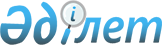 Қазақстан Республикасы Үкіметінің "Шетелдіктердің және азаматтығы жоқ адамдардың шекаралық аймаққа кіруіне рұқсаттама беру қағидаларын және Қазақстан Республикасы Үкіметінің кейбір шешімдеріне енгізілетін өзгерістер мен толықтыруларды бекіту туралы" 2013 жылғы 23 шілдедегі № 734 және "Шетелдіктердің және азаматтығы жоқ адамдардың шекаралық аймаққа кіруіне рұқсаттама беру қағидаларын және Қазақстан Республикасы Үкіметінің кейбір шешімдеріне енгізілетін өзгерістер мен толықтыруларды бекіту туралы" Қазақстан Республикасы Үкіметінің 2013 жылғы 23 шілдедегі № 734 қаулысына өзгеріс пен толықтыру енгізу туралы" 2016 жылғы 4 ақпандағы № 51 қаулыларының күші жойылды деп тану туралыҚазақстан Республикасы Үкіметінің 2020 жылғы 14 қазандағы № 663 қаулысы.
      Қазақстан Республикасының Үкіметі ҚАУЛЫ ЕТЕДІ:
      1. Мыналардың күші жойылды деп танылсын:
      1) "Шетелдіктердің және азаматтығы жоқ адамдардың шекаралық аймаққа кіруіне рұқсаттама беру қағидаларын және Қазақстан Республикасы Үкіметінің кейбір шешімдеріне енгізілетін өзгерістер мен толықтыруларды бекіту туралы" Қазақстан Республикасы Үкіметінің 2013 жылғы 23 шілдедегі № 734 қаулысы (Қазақстан Республикасының ПҮАЖ-ы, 2013 ж., № 42, 622-құжат);
      2) "Шетелдіктердің және азаматтығы жоқ адамдардың шекаралық аймаққа кіруіне рұқсаттама беру қағидаларын және Қазақстан Республикасы Үкіметінің кейбір шешімдеріне енгізілетін өзгерістер мен толықтыруларды бекіту туралы" Қазақстан Республикасы Үкіметінің 2013 жылғы 23 шілдедегі № 734 қаулысына өзгеріс пен толықтыру енгізу туралы" Қазақстан Республикасы Үкіметінің 2016 жылғы 4 ақпандағы № 51 қаулысы (Қазақстан Республикасының ПҮАЖ-ы, 2016 ж., № 8-9-10, 38-құжат).
      2. Осы қаулы алғашқы ресми жарияланған күнінен кейін күнтiзбелiк он күн өткен соң қолданысқа енгізіледі.
					© 2012. Қазақстан Республикасы Әділет министрлігінің «Қазақстан Республикасының Заңнама және құқықтық ақпарат институты» ШЖҚ РМК
				
      Қазақстан Республикасының
Премьер-Министрі 

А. Мамин
